Your recent request for information is replicated below, together with our response.How many dogs were destroyed by Police Scotland between June 30th 2022 and June 30th 2023.How many dogs were destroyed by Police Scotland between June 30th 2021 and June 30th 2022.How many dogs were destroyed by Police Scotland between June 30th 2020 and June 30th 2021.How many dogs were destroyed by Police Scotland between June 30th 2019 and June 30th 2020.In response to these questions, I regret to inform you that I am unable to provide you with the information you have requested, as it would prove too costly to do so within the context of the fee regulations.As you may be aware the current cost threshold is £600 and I estimate that it would cost well in excess of this amount to process your request.As such, and in terms of Section 16(4) of the Freedom of Information (Scotland) Act 2002 where Section 12(1) of the Act (Excessive Cost of Compliance) has been applied, this represents a refusal notice for the information sought.To explain, the only way to provide an accurate response to your request would be to manually examine all Dangerous Dog crime reports in the date range of your request to establish whether a dog was seized and thereafter put down. There are no relevant markers which allow the automatic retrieval of this level of information.If crime statistics on recorded/detected dangerous dog offences would be of interest, please submit a new request for information. If you require any further assistance please contact us quoting the reference above.You can request a review of this response within the next 40 working days by email or by letter (Information Management - FOI, Police Scotland, Clyde Gateway, 2 French Street, Dalmarnock, G40 4EH).  Requests must include the reason for your dissatisfaction.If you remain dissatisfied following our review response, you can appeal to the Office of the Scottish Information Commissioner (OSIC) within 6 months - online, by email or by letter (OSIC, Kinburn Castle, Doubledykes Road, St Andrews, KY16 9DS).Following an OSIC appeal, you can appeal to the Court of Session on a point of law only. This response will be added to our Disclosure Log in seven days' time.Every effort has been taken to ensure our response is as accessible as possible. If you require this response to be provided in an alternative format, please let us know.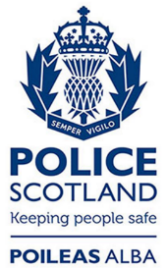 Freedom of Information ResponseOur reference:  FOI 23-1862Responded to:  15th August 2023